«Ұлағат» ақсақалдар КеңесіТөрағасы Қазақстан халқы Ассамблеясының мүшесі, облыстық ардагерлер Кеңесінің төрағасы Ардақ Маутханұлы Сыдық2003 жылы Алматы облысы Қазақстан халқы Ассамблеясы жанынан «Ұлағат» ақсақалдар Кеңесі құрылған болатын.Ақсақалдар Кеңесі өз қызметін мемлекеттік органдармен, қоғамдық және діни бірлестіктермен, жергілікті өзін-өзі басқару органдарымен өзара байланыста жүзеге асырады және Ассамблея хатшылығының, этномәдени орталықтардың өңірдегі туындайтын әлеуметтік этносаралық шиеленістерді шешу бойынша консультативтік-кеңесші органы болып табылады.Ақсақалдар Кеңесінің негізгі міндеті - ұрпақтар сабақтастығын қамтамасыз ету, жастарды азаматтық бірлік, халық достығы, толеранттылық, жоғары адамгершілік және біздің ортақ Отанымыз – Қазақстанға деген отаншылдық пен сүйіспеншілік рухында тәрбиелеу.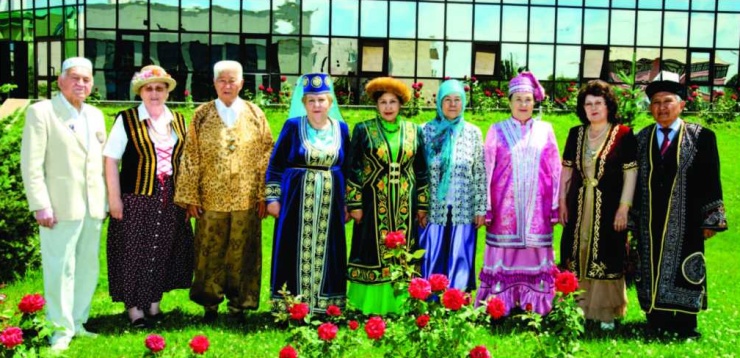 